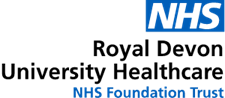 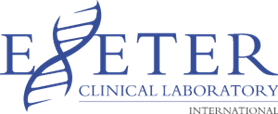 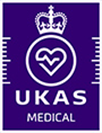 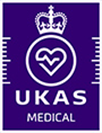 Request form for ALK, ROS-1 and PD-L1 (Dako 22C3) Immunohistochemical Analysis of Non-Small Cell Lung Cancer (NSCLC) samplesRequesting clinician: Please complete and forward this request to the Histopathology laboratory where the sample is stored as soon as possible. TO BE COMPLETED BY REQUESTING CLINICIAN: Patient detailsTO BE COMPLETED BY REQUESTING HISTOPATHOLOGY DEPARTMENT: Please fill in as fully as possible and tick boxes where appropriate. Samples should be sent ASAP to the address below:Department of Cellular Pathology, Royal Devon University Healthcare NHS Foundation Trust (Royal Devon and Exeter Hospital) Church Lane, Exeter, EX2 5AD.Email contact: rduh.cellularpathology@nhs.netCurrent version of request form available to download: https://www.exeterlaboratory.com/cellular-pathology/molecular-testing-in-lung-cancer/Requesting pathologist details:Sample details: Test request:Please attach a copy of the Cellular Pathology report.Surname:Clinician name:  Forename:Hospital:Date of birth:Telephone:Gender: Email/postal address for report: Email addresses must be nhs.netNHS number: Email/postal address for report: Email addresses must be nhs.netHospital/MRN number: Date of request:Name: Email/postal address for report: Email addresses must be nhs.netReport format:   Email  Hard copy Email/postal address for report: Email addresses must be nhs.netSample type: FFPE:Resection, Biopsy – site of biopsy: _____________    Clot – site of clot: ______________Sample type: FFPE:Resection, Biopsy – site of biopsy: _____________    Clot – site of clot: ______________Confirmed non-small cell histology:Adenocarcinoma,  Squamous,  Large cell,  NSCLC NOSBlock/case number:  ALK IHC analysisPlease send block representative of tumour OR unstained sections with one H&E.For ALK & ROS-1: 2 recently cut, unstained sections each on TOMO slides (unbaked)For PD-L1: 2 recently cut, unstained sections on charged slides (unbaked) ROS-1 IHC analysisPlease send block representative of tumour OR unstained sections with one H&E.For ALK & ROS-1: 2 recently cut, unstained sections each on TOMO slides (unbaked)For PD-L1: 2 recently cut, unstained sections on charged slides (unbaked) PD-L1 IHC analysisPlease send block representative of tumour OR unstained sections with one H&E.For ALK & ROS-1: 2 recently cut, unstained sections each on TOMO slides (unbaked)For PD-L1: 2 recently cut, unstained sections on charged slides (unbaked)